Contact details for the School Nursing Manager in your region17-0214Primary School Nursing Program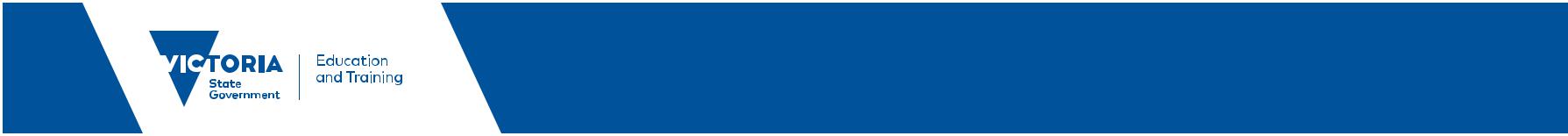 Student Referral FormThe Primary School Nursing Program accepts referrals for children in grades 1 – 6, children attending English Language Centre Schools and primary school-aged children who have recently arrived in Australia from overseas.If you or your child’s teacher has concerns about your child’s health or development, your child can be referred to the school nurse at any time using this referral form.Direct health assessment services provided under the Primary School Nursing Program may include:Vision screeningHearing screeningMouth checkGeneral developmental assessmentsA health assessment under the Primary School Nursing Program is not intended to replace your normal source of health care.If you agree to have your child’s health assessed by a school nurse, please:read the Information privacy statement (Section B)sign the Parent Consent (Section C)complete Your Child’s Personal Details (Section D)return this completed form to the school in the supplied envelope.Section A	To be completed by the TEACHER prior to sending the Referral Form to the Parent/GuardianPlease note that it is essential that you discuss this referral with the child’s parent/guardian before providing the referral form to them.To be completed by the TEACHERReason for referralI would like to refer your child for a direct health assessment:Child’s name	Year Level	Room No.Reason for ReferralComments regarding:Academic ProgressSocial DevelopmentSection B	Information privacy statement for Parent/GuardianSection C	PARENT ConsentTo be completed by Parent/GuardianInformation about Privacy: The Department of Education and Training and your school are committed to protecting the personal and health information you provide us about you and your child.What information will I be asked about in the referral form?The information you are asked about includes:• your child’s health historyany concerns you may have about your child’s health, wellbeing and developmentWhat is this information used for? This information is used to:• identify your child’s health needsdetermine the need for further health assessment of your child with your consent. Where clinically indicated, this may include screening of your child’s vision, hearing, a mouth check and general development assessmentsgive you advice based on these needswith your permission, share information with relevant staff of the school and the Department of Education and Training to provide your child with appropriate support e.g. your child’s teacher, principal or student support officermanage, plan, improve and evaluate the delivery of school health services.3.  Why should I give this information?This information is important in providing support for your child. It helps:the school nurse to understand any concerns you may have about your child’s health in order to undertake a health assessment of your childthe school nurse to offer advice and information about your child’s health and referral to other services if neededthe school to understand how your child’s health may impact his or her learning.4. Do I have to provide this information?No, you are not required to provide this information, however, the information you provide will assist the school nurse to support you and your child. If you choose not to provide this information, it is helpful to us if you can explain why.If you do not provide some or all of this information, the school nurse may be unable to properly assess your child’s health needs or offer the services set out above, including providing targeted information about your child’s health or referral to other services if needed.Also you may provide or be asked to provide further information when you meet with the nurse which will also be handled in accordance with this privacy notice.6. Accessing your informationYou may access the information held by the school nurse or the Department of Education and Training.For more information about requesting access to or correction of yours or your child’s personal information that is collected, please contact the School Nursing Manager at your local Department of Education and Training office listed on the back page of this form. If you would like to request access toor correction of any information the school collects, please contact the school or refer to its privacy policy for further information.7. You and your child’s privacyYour information will only be used and disclosed in ways and for the purposes outlined above and will not be used for any other purpose without your consent, unless required or authorised by law.You can find out more information about how the Department of Education and Training handles the personal and health information it collects from its privacy policy http://www.education.vic.gov.au/Pages/privacy.aspx or the Schools’ Privacy Policy https://www.education.vic.gov.au/Pages/schoolsprivacypolicy.aspxThank you for completing this form.If you require assistance to complete this form please speak to your child’s teacher.By completing and signing this form you provide consent to the health assessment and, when needed, the provision of a summary report to your  school to enable appropriate educational adjustments for your child. If you have any questions or concerns about this process please contact your school nurse.Child’s NameChild’s Date of Birth   ___/___/___     Male / Female / Indeterminate / Intersex / Unspecified (Please circle)Year Level___________ Room No.___________Signature ________________________________________________________________________________________Parent/GuardianName (please print)__________________________________________________________________Date___/___/___Parent/GuardianSection D	Your Child’s Personal DetailsTo be completed by Parent/GuardianParent/Guardian 1 NameNon-Aboriginal / Aboriginal / Torres Strait Islander / Both Aboriginal and Torres Strait Islander  (Please Circle)Current SchoolPrevious School attended by your child (if relevant)For example asthma, diabetes, epilepsy, cerebral palsy.If YES, please specifyDo you have any other concerns about your child’s health?YesNoFor example vision, hearing, speech / other?Is there any other information you feel would be helpful?YesNoFor example, any major changes or events in your family?Do you wish to discuss any of these health concerns with the School Nurse?YesNoCOUNTRY AREA OFFICESMETROPOLITAN AREA OFFICESBallarat Office109 Armstrong Street North, Ballarat 3350Coburg OfficePhone: 1300 333 232Level 2, 189 Urquhart Street, Coburg 3058Benalla Office150 Bridge Street East, Benalla 3672Phone: 1300 338 691Benalla Office150 Bridge Street East, Benalla 3672Dandenong OfficeLevel 6, 165-169 Thomas Street, Dandenong 3175Phone: 1300 333 231Bendigo OfficeDandenong OfficeLevel 6, 165-169 Thomas Street, Dandenong 3175Phone: 1300 333 231Bendigo OfficePhone: 1300 338 738Footscray Office7-15 McLaren Street, Bendigo 3550Phone: 1300 338 691Phone: 1300 338 738Footscray Office7-15 McLaren Street, Bendigo 3550Phone: 1300 338 691Level 9, 1 McNab Avenue, Footscray 3011Geelong Office75 High Street, Belmont 3216Phone: 1300 333 232Geelong Office75 High Street, Belmont 3216Glen Waverley OfficeLevel 3, 295 Springvale Road, Glen Waverley 3150Phone: 1300 333 232Moe Office Cnr Kirk and Haigh Streets, Moe 3825Glen Waverley OfficeLevel 3, 295 Springvale Road, Glen Waverley 3150Phone: 1300 333 232Moe Office Cnr Kirk and Haigh Streets, Moe 3825Phone: 1300 333 231Greensborough OfficePhone: 1300 338 738Ballarat OfficePhone: 1300 333 231Greensborough OfficePhone: 1300 338 738Ballarat OfficeLevel 2, 1 Flintoff Street, Greensborough 3088Phone: 1300 338 691Keilor Office704B Old Calder Highway, Keilor 3036Keilor Office704B Old Calder Highway, Keilor 3036Phone: 1300 333 232Phone: 1300 333 232Have you discussed the reason for referral with the child’s parent/guardian?YesNoHas this child been referred to any other agency or health professional?Has this child been referred to any other agency or health professional?Has this child been referred to any other agency or health professional?YesYesNoNoNoNoIf Yes, please specifyTeacher’s Name (Please Print)Teacher’s Name (Please Print)Date//Is this the mother, father or other?Is this the mother, father or other?Is this the mother, father or other?Is this the mother, father or other?Is this the mother, father or other?Is this the mother, father or other?MotherMotherMotherMotherFatherFatherOther (please specify)Other (please specify)Other (please specify)Other (please specify)Other (please specify)Tel No (H)(W)(M)Parent/Guardian 2 NameParent/Guardian 2 NameParent/Guardian 2 NameParent/Guardian 2 NameParent/Guardian 2 NameParent/Guardian 2 NameIs this the mother, father or other?Is this the mother, father or other?Is this the mother, father or other?Is this the mother, father or other?Is this the mother, father or other?Is this the mother, father or other?MotherMotherMotherMotherFatherFatherOther (please specify)Other (please specify)Other (please specify)Other (please specify)Other (please specify)Other (please specify)Other (please specify)Tel No (H)Tel No (H)Tel No (H)Tel No (H)Tel No (H)Tel No (H)(W)(W)(M)(M)(M)(M)(M)(M)Child’s AddressChild’s AddressChild’s AddressPostcodePostcodeLanguage Spoken at HomeLanguage Spoken at HomeLanguage Spoken at HomeLanguage Spoken at HomeLanguage Spoken at HomeChild’s Country of BirthChild’s Country of BirthChild’s Country of BirthChild’s Country of BirthDoes your child have a medical condition, developmental concern, or a learning problem?YesNo